SEQUENTIAL TESTto support the Planning Application for
the erection of one dwelling house  atLand with Stables Myerscough Hall DriveBilsborrow (350742E 440250N)1.0. Introduction and Background 2.0. Defining the Evidence Base 2.1. Geographical Area 2.2. Reasonably Available 3.0. Sources of Information for the Identification of Comparator Sites 4.0. Comparator Sites Identified. 4.1. Housing (by site area and capacity) Sequential Test Report, to 31st March 2021
4.2. Wyre Council’s Planning Portal - Sites Approved between 31st March 2021 and 31tst August 2022 (application submission date). 4.3. Correspondence with Professional Property Agents. 5. Summary and Conclusion
6. Appendix A - Correspondence with Professional Property Agents 1.0. Introduction and Background The site area is 0.033 hectares and is located at 350742E 440250N.
Wyre Council’s Local Plan (2011-2031) including partial update in 2022 identifies that the application site is located outside of the settlement boundary of Bilsborrow. The proposed development consists of the erection of one dwelling house. 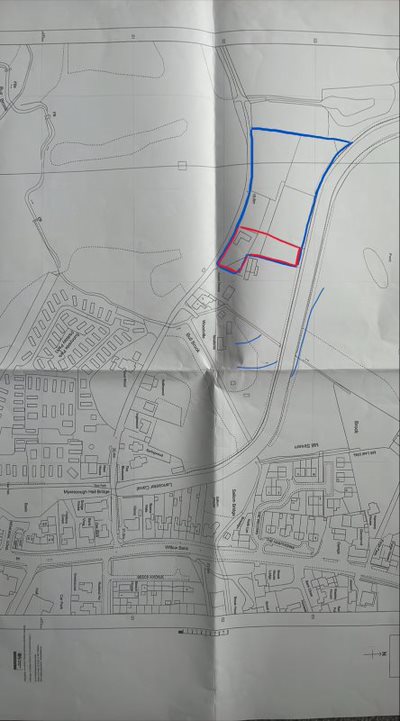 The National Planning Policy Framework (NPPF) Rev 20th July 2021 advises Para 159 – Inappropriate development in areas at risk of flooding should be avoided by directing development away from areas at highest risk.
The NPPF requires Local Planning Authorities (LPAs) to apply a Sequential Test, the details of which should be determined from a Strategic Flood Risk Assessment. Wyre Council’s Strategic Flood Risk Assessment 2016 provides a Flood Risk Vulnerability Classification table in which (along with the classification of the varying development types) it identifies in which ‘classification/flood zone’ combination an Exception Test is required. This development is for a new dwelling, which therefore falls into the ‘More Vulnerable’ category. It is located partly within Flood Zone 2 and partly within Flood Zone 1 (see separate Site Specific Flood Risk Assessment). Therefore there is no requirement for the Exception Test to be applied. Figure 4-4: Flood Risk Vulnerability Classification           A Site Specific Flood Risk Assessment has be undertaken, see separate document. 2.0. Defining the Evidence Base 2.1. Geographical Area
When applying the sequential test, a pragmatic (realistic and sensible) approach to the availability of alternative sites should be taken. The proposed application is for one 4 bedroom dwelling on land already situated with three stables, a barn, tack room, menage, stoned carpark and grazing which is in use by the current owner. The development purpose is for mixed use and the proposed development of one dwelling will be in use alongside the use of the stables. The guidance recommends mixed use sites should be dealt with on a case by case basis with consideration being given to the need for the mixed use on the site and at the same location. Wyre Council’s Flood Risk Sequential Test Guidance for Applicants (April 2021) advises the geographical area over which the sequential test is to be applied is the ‘Whole Borough’. The document clarifies that for residential schemes, ‘Comparator Sites’ should be based on site area AND capacity. A +/-10% buffer should be applied (the site area is 1.1 hectares & 1 dwelling) to create the range in which Comparator Sites shall be determined; a Comparator Site Threshold of 0.99ha to 1.21ha hectares and up to 1.1 dwellings has been considered. For the purpose of the applying the sequential test both comparisons were incorporated to include the site area and also capacity.Any sites which are outside both the site threshold size of 0.99ha – 1.21ha and the site capacity of 1 dwelling can therefore be discounted, as they cannot be considered comparable.
Available comparator sites need to be considered up until the date an application is made. 2.2. Reasonably Available The Sequential Test Guidance Document states that it needs to be demonstrated that there are no reasonably available alternative sites located within a ‘lower risk’ of flooding.
For sites to be ‘reasonably available’ they should be deliverable and developable for the proposed use, within the search area and within the comparator site threshold. It advises that the council would normally accept that a site is not reasonably available if;
*it contains an existing operational or business use unless a planning approval for development proposes to extinguish that use; or *it has a valid planning permission for development for a similar type and scale which is likely to be implemented. Evidence that a planning permission is likely to be implemented can include:- *the discharge of conditions (or the submission of an application to discharge the conditions) or;
*indication from the landowner(s), applicant or developer that a development is being brought forward; or *the approval of reserved matters (or an application for reserved matters). 3.0. Sources of Information for the Identification of Comparator Sites Over recent years Wyre Council has provided an Annual Position Statement (APS) to the Planning Inspectorate, this document identifies the Council’s supply of deliverable housing sites.
It consolidates the housing supply from the adopted Local Plan 2011-2031 and the Strategic Housing Land Availability Assessment (SHLAA) documents. The Council now publishes a list of sites with planning permission, up until 31st March each year, to assist with the identification of potentially available alternative sites (this is presented by both site size and site capacity). Therefore, the following sources have been used to identify comparator sites. 1. Wyre Council’s ‘Housing Land Supply’ by Site Area, to March 2022. 2. Wyre Council’s ‘Housing Land Supply’ by Capacity to March 2022.
3. Search of Wyre Council’s Portal of planning permissions granted between March 2022 and 31st January 2024.4. Three Professional Property Agents were sent enquiries to ensure a comprehensive search was undertaken. Applicants will not normally need to consider undecided planning applications for the purpose of identifying comparator sites. 4.0 Comparator Sites Identified 4.1 Wyre Council’s ‘Housing Land Supply’ tables, to March 2022. This is the latest comparison table on Wyre Planning WebsiteThe following tables include a column giving the reasons for discarding (i.e. the reason the site is not reasonably available). Table 1 – List of Housing sites either allocated in the strategic plan or with extant PP for consideration in sequential test 4.2 Wyre Council’s Planning Portal - sites approved between 1st March 2022 and 31st December 2023 (application submission date). The following table includes a column giving the reason for discarding (i.e. the reason the site is not reasonably available). 4.3 Correspondence with Professional Property Agents. Wyre Council’s Sequential Test Guidance Document recommends that a minimum of 3 professional property agents be consulted to ensure a comprehensive approach is taken to identify comparable sites. Three professional property agents were contacted by email. Contact details were provided with a request to be placed on the mailing list for any plots that come available with planning permission for one self-build property in the Wyre Borough. These agents are geographically spread across the Borough; Garstang, Poulton, Thornton- Cleveleys and Blackpool. Records of the correspondence are provided in Appendix A.  Summary and Conclusion The application is supported by a separate Site Specific Flood Risk Assessment. *Analysis of Wyre Council’s ‘Housing Land Supply’ tables, to March 2022 demonstrates there are no reasonably available alternative sites available. *Analysis of Wyre Council’s Planning Portal (sites approved between 1st March 2022 and 31st December 2023) demonstrates there are no reasonably available alternative sites available. *Enquiries with a broad range of Professional Property Agents produced no feedback. This sequential test demonstrates (having made all reasonable enquiries) that there are no sequentially preferable sites which are available and suitable for the proposed development within the Borough. It is concluded therefore, that in the absence of available alternative sites, the application site on Stables Myerscough Hall Drive Bilsborrow (350742E 440250N) is deemed acceptable for a residential development consisting of one dwelling. Hence, planning permission should not reasonably be withheld on the grounds of flooding. Appendix A – Correspondence with Professional Property Agents From: Rachael Barry <rachael.barry@dewhursthomes.co.uk>
Sent: Tuesday, October 31, 2023 12:19:00 PM
To: Caroline winstanley <caroline-1978@hotmail.co.uk>
Subject: RE: New Enquiry Good afternoon Caroline, 
Thank you for your email. I have checked our current stock and at the moment have no land available. I will however keep an eye out for your when I am out and about on Valuations. If you need anything in the meantime please do get in touch. 
Kind regards, Rachael 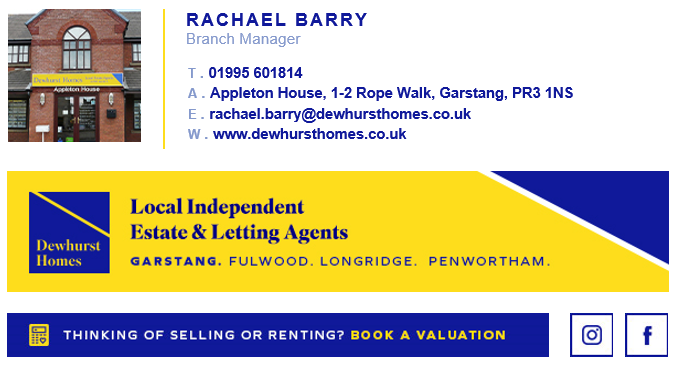 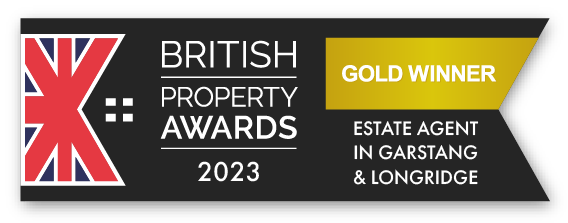 From: Caroline winstanley <caroline-1978@hotmail.co.uk> 
Sent: Sunday, October 29, 2023 8:23 PM
To: Garstang <garstang@dewhursthomes.co.uk>
Subject: New Enquiry Hello, I am wondering if you can assist me, I am looking to purchase a plot of land in the Borough of Wyre with planning permission for one self-build dwelling. If you are marketing any of know of any coming on the market, please could you let me know. Caroline 07766808051Kind Regards Caroline Winstanley ……………………………………………………………………………………………………………………From: Caroline winstanley <caroline-1978@hotmail.co.uk>
Date: Sunday, 29 October 2023 at 20:38
To: garstang@farrellheyworth.co.uk <garstang@farrellheyworth.co.uk>
Subject: New Enquiry Hello, I am wondering if you can assist me, I am looking to purchase a plot of land in the Borough of Wyre with planning permission for one self-build dwelling. If you are marketing any of know of any coming on the market, please could you let me know. Caroline 07766808051Kind Regards Caroline Winstanley …………………………………………………………………………………………………From: Caroline winstanley <caroline-1978@hotmail.co.uk>
Sent: Sunday, October 29, 2023 20:25
To: garstang@abarnett.co.uk <garstang@abarnett.co.uk>
Subject: New Enquiry Hello, I am wondering if you can assist me, I am looking to purchase a plot of land in the Borough of Wyre with planning permission for one self-build dwelling. If you are marketing any of know of any coming on the market, please could you let me know. Caroline 07766808051Kind Regards Caroline Winstanley Flood Risk Vulnerability and Flood Zone compatibility Essential Infrastructure e.g. Transport and utility infrastructure Water Compatibility e.g. open space, docks, mains and wharvesHighly Vulnerable e.g. mobile homes and police, ambulance and fire stations More Vulnerable e.g. Hospitals, residential institutions and dwellings Less Vulnerable e.g. offices, industry and storage or distribution Flood Risk Zone 1 – Low probability YesYesYesYesYesFlood Risk Zone 2 – Medium probabilityYesYesException Test RequiredYesYesFlood Risk Zone 3a – High probabilityException Test RequiredYesNoException Test RequiredYesFlood Risk Zone 3b – High probabilityException Test RequiredYesNoNoNoWyre’s ReferenceSite NamePlanning app referenceNumber of DwellingsFlood ZoneSite Area in ha.Reason for Discarding 2580Fairfield NurseriesPuddle House LanPoulton17/00597/REMMA911.18PP for 9 House plus technical commencement1357DLand North of 21 Little Poulton Lane Poulton19/00701/OUTMAJ & 20/00186/FUL51+31.1Units complete plus flood zone 33000Rosy Nook Staynall Lane Stalmine21/00333/FUL10.58Discharge of conditions application submitted2882Adj Puddle Cottage Puddle house Lane Poulton19/00358/FUL110.42Discharge of conditions application submitted2845Adj Little Poulton Hall, 32 Little Poulton Lane Poulton19/00416/REM110.21Reserved Matters approved2744Adj 57 Oldfield Carr Lane Poulton20/01098/FUL110.2Reserved Matters approved2723West of Wyresdale House Sandwell Brow Scorton21/00227/FUL110.17Discharge of conditions application submitted3012Land East of Catterall lane Catterall21/00343/OUT110.15Agricultural Workers Dwelling2938Holmfield Whin Lane Out Rawcliffe19/00652/OUT110.13Reserved Matters approved3005Throstles Nest Skippool Road Thornton21/00996/pp130.11Flood Zone 32862South of 970 Garstang road Myerscough19/00478/REM110.1Reserved Matters Approved2982Thorncroft White Horse Lane Myerscough20/01067/FUL21/00758/FUL110.1Application Expired 15th January 20242999Bradshaw Lane Farm, Bradshaw Lane, Pilling21/00534/FUL120.09Flood Zone 22927Greengates Farm,Moss Side Lane, Stalmine20/00295/REM110.09Agricultural workers Dwelling2993BrookHouse Farm Tarnacre Lane St Michael’s21/00136/FUL100.08Reserved Matters Approved3023349 Blackpool Old Road, Poulton21/00889/FUL110.08Contact with Agent. Replacement Dwelling. Plot is not for sale. Owner self-build2249The Croft, Cartmell Lane, Nateby09/00599/FUL110.08Discharge of Conditions Application submitted. Permission also expired2947Head Dyke Farm, May Tree Lane, Pilling19/00125/FUL120.08Flood Zone 22909Yewdale, Cockerham Road, Cabus18/01118/OUT& 20/00197/REM110.08Agricultural workers dwelling2981Rear of Ivy Cottage, The Square, Great Eccleston21/01448/FUL110.07Discharge of Conditions Application Approved2950Adj. 140 Moorland Road, Poulton19/00094/FUL110.07Application expired 13th February 2023301412 Brocklewood Avenue, Poulton21/01197/FUL110.07Discharge of Conditions Application submitted – pursuant to variation of condition 22951Trapp Farm, 176 Fleetwood Road South, Poulton.19/00001/FUL11+20.06Partly in Flood Zone 2.Replacement Farmhouse. Discharge of conditions Application2980Adj. Applegarth, High Street, Garstang20/00958/FUL110.06Discharge of Conditions Application Approved2889West of Fell View House, Back Lane, Great Eccleston18/00800/OUT110.06Reserved Matters Application submitted 2924Rear of 157A Blackpool Road, Poulton21/00456/FUL110.06Technical Commencement – Log CabinSmall 2811North of Oakwood House, Wallace Lane, Forton20/00386/FUL110.06Application Expired 24th November 2023Small 2865Adj. Puddle House, Puddle House Lane, Poulton.19/00985/REM110.06Reserved Matters Application submitted Small 2948Rr. 133 West Drive, Cleveleys19/01218/FULPP-0832561922/00661/DIS110.05Discharge of Conditions ApplicationSmall 2875Adj. Fernbank, School Lane, Forton21/00970/OUT110.05Plot is being developed by the Owner2663Throstles Nest, Whinney Brow Lane, Forton15/00122/FUL110.05Discharge of Conditions Application2970White House, Turkey Street, Out Rawcliffe20/00213/FUL110.05Discharge of Conditions ApplicationSmall 2852North side of Lynwood, 952 Garstang Road, Myerscough17/01115/FUL110.04Discharge of Conditions Application2995101 Princes Way, Fleetwood20/00725/FUL120.03Flood Zone 2 Small  3020Adj. 30 Sycamore Road, Bilsborrow21/01382/FUL110.03The plot is being developed by the ownerSmall  65The Croft, Poulton74/00939110.03Technical CommencementSmall 621South of 17 Falcon Drive, Poulton85/00250110.03Technical CommencementMonth of ApprovalSite namePlanning appreferenceNumber of dwellingsFlood ZoneSite Area in haReason for DiscardingNovember 2023349 Blackpool Old Road, Poulton21/00889/FUL23/00080/FUL110.08Contact with Agent. Replacement Dwelling. Plot is not for sale. Owner self-buildNovember 2023Turnover Farm Rawcliffe Road St Michael’s on Wyre23/00937/FUL11Replacement dwelling which forms part of a farm. Owner retaining development. Plot not available October 2023Hill View Lydgate Lane Claughton- on- Brock22/00896/FUL10Development CompletedAugust 202314 Brocklewood Avenue Poulton22/00674/FUL110.3Replacement Dwelling with applicants retaining ownershipJuly 2023133 Blackpool Road Poulton23/00025411&3Flood Zone 1&3June 202344 Normoss Road Normoss Blackpool 22/0038511Technical CommencementJune 202362 Hazelhurst drive Garstang23/00217/FUL100.04Owner contacted plot not for saleJune 2023Toulouse Garstang Road Pilling 22/01221/FUL130.12Flood Zone 3March 2023Westleigh Carr Lane Pilling 22/0113Discharge of Conditions Application submittedJanuary 2023Land Adj Duncombe House Garstang Road Bilsborrow22/00122/OUT12&3Flood Risk 2&3 Also dwelling located for management of Canoe business. Plot not available December 20222 Springfield Cottages Wheel lane Pilling21/01036/FUL13Flood Zone 3November 2022Land Adj No.1 Barnes Lane Cottages Back Lane Pressall22/00902/FUL13aFlood Zone 3AOctober 2022Old Telephone Exchange 32 Copp Lane Great Eccleston22/00312/OUT11Owner retaining land for self-build purposeOctober 2022Land South West of Green Scar Cottages Back Lane Preesall22/00165/FUL11&2Discharge of Conditions Application submittedOctober 2022The Old Coal Yard Hall Gate Lane Preesall21/00016/OUT13Flood Zone 3September 2022Ashleigh Farm 6 Head Dyke Lane Pilling 22/0002413Flood Zone 3Discharge of Conditions Application submittedAugust 2022Acorn House Myerscough22/00445/FUL12Flood Zone 2. Discharge of conditions Application. August 2022Inglenook Ingol Lane Hambleton 22/00170/OUT11Land is not available to buy.Jul 2022Fairfield Nurseries Puddle House Lane Poulton21/01341/FUL22/00601/REMMAJ90Superseded Plans and application for 9 dwellingsJune 2022Land East Oak Lodge Forton21/01437/OUT11Spoke with Agent. Owner retaining land to self-buildJune 2022Moss Cottage Farm Longwood Lane Pilling21/01485/FUL13Flood Zone 3April 2022Land South 83 Garstang Road 21/01393/OUT11Site sold to developer. Not availableMarch 2022135 West Drive Cleveleys 21/01327/FUL11Discharge of conditions Application